The open registerOpt in / Opt out request formYour name and addressForename(s)SurnameYour registered addressThe open registerThe open register is an extract of the electoral register, but is not used for elections. It can be bought by any person, company or organisation. For example, it is used by businesses and charities to  confirm name and address details. Your name and address will be included in the open register unless you ask for them to be removed. Removing your details from the open register does not affect your right to vote. You can find more information about both registers and how they may be used  at www.gov.uk/register-to-vote…………………………………………………..…………………………………………………..…………………………………………………..……………………. Postcode ………………..I DO NOT want my name and address to be included in the open registerI DO want my name and address to be        be included in the open registerSigned:	Dated:The open registerThere are two registers. Why?Using information received from the public, registration officers keep two registers – the electoral register and the open register (also known as the edited register).The electoral registerThe electoral register lists the names and addresses of everyone who is registered to vote in public elections. The register is used for electoral purposes, such as making sure only eligible people can vote. It is also used for other limited purposes specified in law, such as:detecting crime (e.g. fraud)calling people for jury servicechecking credit applications.Your personal informationWe will only use the information you give us for voter registration. We will look after personal information securely and we will follow the law on data protection. We will not give personal information about you and the other people in your household to anyone else or to another organisation unless we have to by law. If you would like to know more about data protection and how we will use your personal information, please contact us.Please send your completed form to:Electoral Services Observatory House, 25 Windsor Road, Slough, SL1 2ELHelpline: 01753 477235Email: ballotbox@slough.gov.ukFor new applications to register please visit: 
www.gov.uk/register-to-voteFor more information about registering to vote please visit: www.gov.uk/yourvotematters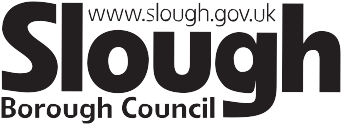 